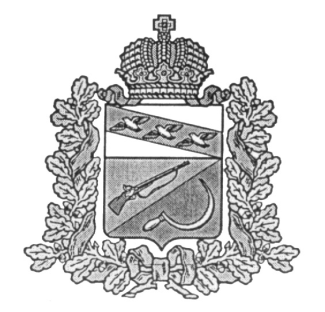 АДМИНИСТРАЦИЯКОСОРЖАНСКОГО СЕЛЬСОВЕТАЩИГРОВСКОГО РАЙОНА КУРСКОЙ ОБЛАСТИП О С Т А Н О В Л Е Н ИЕОт  «__»______ 2015г.   №___                                                          ПРОЕКТРассмотрев представленные документы, руководствуясь Бюджетным кодексом Российской Федерации, Федеральным законом от 06.10.2003 года № 131-ФЗ «Об общих принципах организации местного самоуправления в Российской Федерации», Уставом Косоржанского сельсовета, в целях определения правовых основ, содержания и механизма осуществления бюджетного процесса в Косоржанском сельсовете, Администрация Косоржанского сельсовета                                   ПОСТАНОВЛЯЕТ:1. Утвердить  прилагаемый Порядок разработки и утверждения, периода действия, требованиям к составу и содержанию бюджетного прогноза Косоржанского сельсовета на долгосрочный период .2. Контроль за исполнением настоящего Постановления оставляю за собой.         3. Настоящее Постановление вступает в силу с момента официального обнародования и распространяется на правоотношения, возникшие с 01.01.2015 года.Глава Косоржанского сельсовета                           Н.Н. ШашковПорядок разработки и  утверждения, периода действия, требований к составу и содержанию бюджетного прогноза Косоржанского сельского поселения на долгосрочный периодI. Общие положения1.1. Настоящий Порядок разработан в соответствии с Бюджетным кодексом Российской Федерации, иными нормативными правовыми актами Российской Федерации, нормативными правовыми актами Курской области, нормативными правовыми актами Щигровского района, Уставом Косоржанского сельского поселения, настоящим Порядком и иными нормативными правовыми актами Администрации Косоржанского сельского поселения, регулирующими бюджетные правоотношения, в целях:- проведения в Косоржанском сельсовете предсказуемой и ответственной бюджетной политики;- создания базовых условий для устойчивого экономического роста и макроэкономической стабильности поселения, сбалансированности и устойчивости бюджета Косоржанского сельсовета (далее – бюджета сельсовета);- обеспечения бюджетного планирования и принятия муниципальных программ, мероприятий, инвестиционных и других проектов, направленных на социально-экономическое развитие поселения в соответствии с возможностями бюджета;- обеспечения выполнения долгосрочной программы социально-экономического развития района в целях повышения уровня и качества жизни населения поселения посредством удовлетворения потребностей граждан в качественных муниципальных услугах.1.2. Настоящий Порядок устанавливает процедуру утверждения, периода действия, а также требования к составу и содержанию бюджетного прогноза поселения на долгосрочный период. 1.3. Основные понятия, используемые в настоящем Порядке:- бюджетный прогноз на долгосрочный период - документ, содержащий прогноз основных характеристик местного бюджета, показатели финансового обеспечения муниципальных программ на период их действия, иные показатели, характеризующие местный бюджет, а также содержащий основные подходы к формированию бюджетной политики на долгосрочный период (далее - Документ).II. Принятие решения о разработке  2.1. Долгосрочное бюджетное планирование Косоржанского сельсовета осуществляется путем формирования бюджетного прогноза Косоржанского сельсовета на долгосрочный период в случае, если Совет депутатов Косоржанского сельсовета принял решение о его формировании в соответствии с требованиями Бюджетного кодекса.III. Требования к структуре (составу и содержанию) 3.1. Документ разрабатывается исходя из положений социально-экономического развития поселения.3.2. Долгосрочный бюджетный прогноз состоит из следующих частей:- прогноза основных характеристик местного бюджета; - показателей финансового обеспечения муниципальных программ на период их действия;- основных подходов к формированию бюджетной политики;- иных показателей, характеризующих местный бюджет.IV. Порядок внесения изменений4.1. Документ может быть изменен с учетом изменения прогноза социально-экономического развития поселения на соответствующий период и принятого решения о соответствующем бюджете без продления периода его действия.4.2. Вместе с проектом изменений готовится  пояснительная записка с описанием влияния предлагаемых изменений на бюджетный прогноз и его целевые показатели, обоснование эффективности принимаемых решений, финансово-экономическое обоснование предлагаемых изменений.V.  Утверждение Документа5.1. Проект Документа или проект изменений в Документ (за исключением показателей финансового обеспечения муниципальных программ) представляется в Совет  депутатов Косоржанского сельсовета одновременно с проектом решения о бюджете Косоржанского сельсовета 5.2. Документ или изменения в него утверждаются Администрацией Косоржанского сельсовета в срок, не превышающий 2-х месяцев со дня официального опубликования решения о бюджете Косоржанского сельсоветаVI.  Период действия Документа6.1. Документ разрабатывается каждые три года на шесть и более лет на основе прогноза социально-экономического развития поселения на соответствующий период.Об утверждении Порядка разработки и утверждения, периода действия, требований к составу и содержанию бюджетного прогноза Косоржанского сельсовета на долгосрочный периодПриложение к Постановлению Администрации Косоржанского сельского поселенияот _________________ № _____